OFFICE OF THE DURHAM POLICE CRIME & VICTIMS’ COMMISSIONER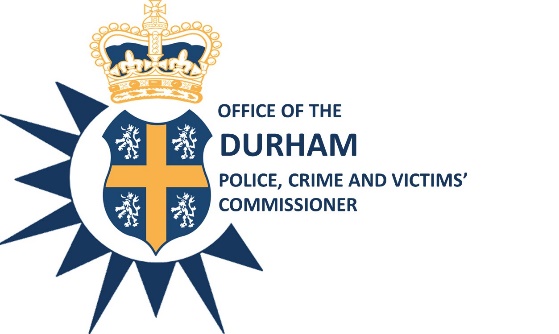 EXTRAORDINARY EXECUTIVE BOARD Date:	25th February 2021Time:	08:00am – 09:00amVenue:	Teams MeetingAGENDABudget Report: Revenue and Capital Budgets 2020/21 2021/22, Medium Term Financial Plan 2021/22 – 2024/25 & Precept Setting - ACO Mr Gary Ridley   Any other business - Steve WhiteActing Police, Crime and Victims’ Commissioner To:	The Members of the Executive Board:Mr S White	Mrs S CaddellMrs J Farrell	Mr G Ridley